校园招聘简章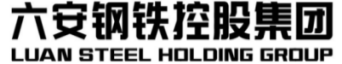 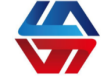 公司简介六安钢铁控股集团霍邱钢铁项目，建设内容主要包括采选、烧结、焦化、炼铁、炼钢、轧钢等主工序及配套的供配电、综合管网等公辅设施；项目规划占地4800余亩，形成工业产值约200亿元，拉动相关产业值约400亿元，直接或间接提供岗位约15000人；项目建成后，六安钢铁控股集团将成为安徽省的标杆企业！集团公司在做精做强钢铁主业的同时，稳健推进国际贸易物流、金融投资、房地产、设备制造等非钢产业板块的发展！六安钢铁控股集团诚邀您的加盟，我们将为您提供广阔的发展平台，与您一起共圆中国梦之“钢铁梦”！发展空间（1）生产部门管理岗位：基础知识学习→轮岗实习→定岗培养→管理技能培养→班长→主任→厂长助理→厂长（2）生产部门技术岗位：基础知识学习→轮岗实习→定岗培养→技术技能培养→技术员→工程师→首席工程师非生产部门管理岗位：轮岗实习→定岗培养→专员→主管→科长→部长助理→部长招聘岗位四、福利待遇1.待遇优厚，按岗定酬。试用期：理工类4500＋，管理类4000＋,专业不限4000+，定岗后享受一次性补贴3000-5000元。2.缴纳五险一金，享受学历（转正后享受300元/月学历补贴资金），职称、工龄等津贴补助；3.享受婚假、产假、法定节假日等休假福利；4.每日餐补12元，饭菜丰盛可口、质量优异；5.免费住宿，公寓式专业化管理；免费提供床铺、被褥、空调、电视机、WiFi、洗衣房、健身房、棋牌室、娱乐室等各类生活配套服务，公司提供免费班车；6. 职工培训中心为员工提供各类培训福利，为员工职业发展提供雄厚支撑。五、应聘要求1. 全日制普通高等院校2019年本科以及上学历应届毕业生；2. 入职时获得毕业证、学位证、就业报到证；3.身体健康，品德良好，有积极进取精神。六、报名携带简历、就业协议书、就业推荐表、相关证书原件参加宣讲会，现场投递简历；可网上投递简历到邮箱，视频面试。招聘邮箱： lagtxyzp@163.com     lagtxz@luansteel.cn     校园招聘QQ  565210167                报名地址：安徽省六安市霍邱经济开发区六安钢铁控股集团企管人事部联系方式：0564-6398816          手机：17756406060序号岗位名称人数专业要求1冶炼技术员30冶金工程(钢铁冶金，有色冶金）2机械技术员30机械类专业方向（机电一体化，机械设计制造及其自动化，机械工程，机械与装备工程等）3电气点检员30电气类专业4能源技术员30热能与动力工程及其相关专业5材料技术员30材料科学，材料成型与控制技术，材料工程系等6行政管理员10财会类，人力资源，行政管理等7储备管培生30专业不限